استخدام أسلوب تعلّم المجتمع اللغوي (Community language learning) وأثره فى إلمام التلاميذ بالمفردات( بحث تجريبي فى الصف الثانى من المدرسة المتوسطة الحكومية 2 لباك)بحثمقدم إلى قسم تعليم اللغة العربية كلية التربية والتدريسلتكملة الشروط للحصول على الدرجة الجامعية الأولى في التربية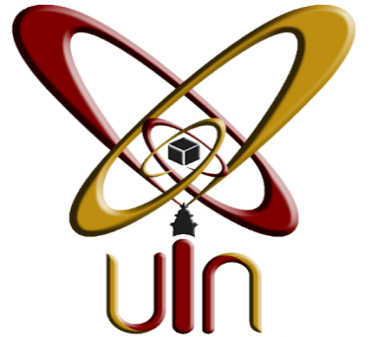 إعداد:محمودة حياتيرقم التسجيل :142201001كلية التربية والتدريس  جامعة سلطان مولانا حسن الدين الإسلامية الحكومية بنتن 2018 م/ هـ  1439